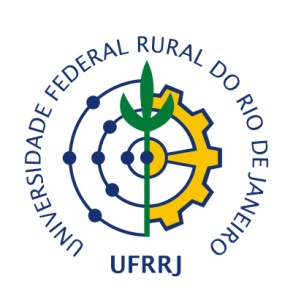 ATIVIDADE ACADÊMICAUNIVERSIDADE FEDERAL RURAL DO RIO DE JANEIROPRÓ-REITORIA DE GRADUAÇÃODEPARTAMENTO DE ASSUNTOS ACADÊMICOS E REGISTRO GERALDIVISÃO DE REGISTROS ACADÊMICOSPROGRAMA ANALÍTICOCÓDIGO: AA000C. HORÁRIA: 000hPré-Requisito: XXzzzNOME DA AtividadeINSTITUTO no no no no no noDEPARTAMENTO no no no no no noOBJETIVO DA ATIVIDADE: ORIENTAÇÃO: METODOLOGIA DE AVALIAÇÃO: 